Stany Zjednoczone – potęgagospodarcza świata1. Korzystając z atlasu geograficznego, wykonaj polecenia. a) Podpisz na mapie regiony geograficzne Stanów Zjednoczonych. Niziny: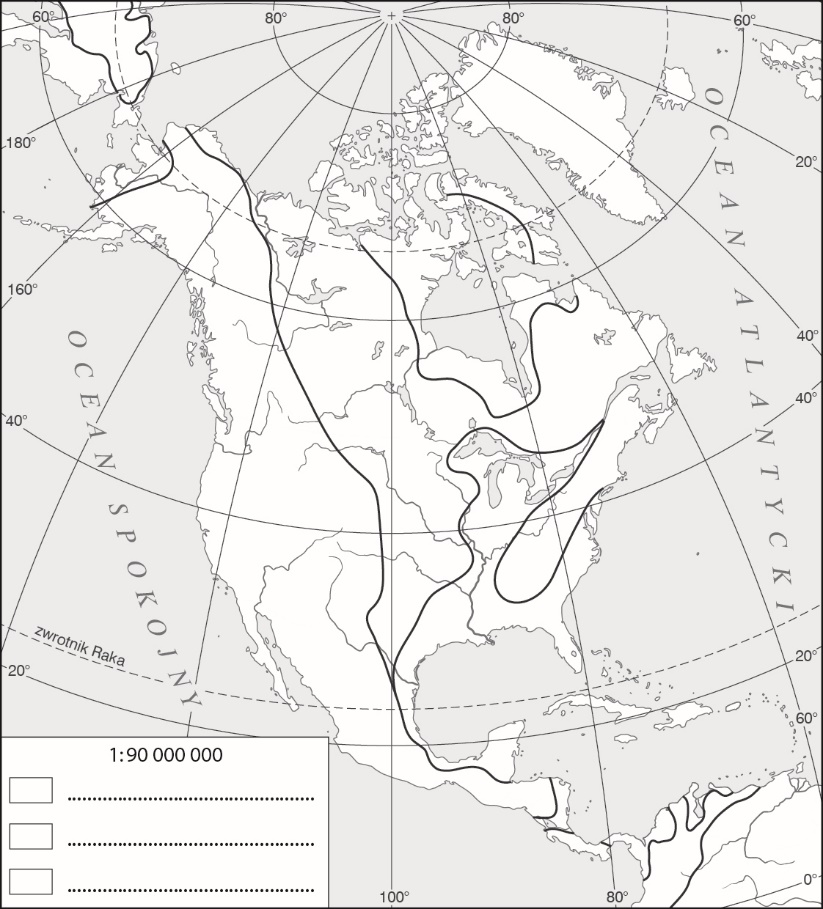 • Niziny Wewnętrzne• Nizina Zatokowa• Nizina AtlantyckaWyżyny:• Wielkie Równiny• Wyżyna Kolumbii• Wyżyna Kolorado• Wielka KotlinaGóry:• Kordyliery• Góry Skaliste• Góry Kaskadowe• Appalachy• Alaskab) Oznacz na mapie barwami hipsometrycznymi niziny, wyżyny 
i góry, a następnie uzupełnij 
legendę mapy.2. Na podstawie mapy Gospodarka Stanów Zjednoczonych zamieszczonej w podręczniku uzupełnij tabelę.3. Wymień podstawowe informacje o USAPowierzchniaLiczba ludnościGestosc zaludnieniastolica4. Na podstawie dostępnych źródeł uzupełnij tabelę dotyczącą amerykańskich firm według wzoru.5. Dlaczego USA określane jest potęgą gospodarczą świata? ( w kilku zdaniach)Temat: Australia i OceaniaWykonaj polecenia. 	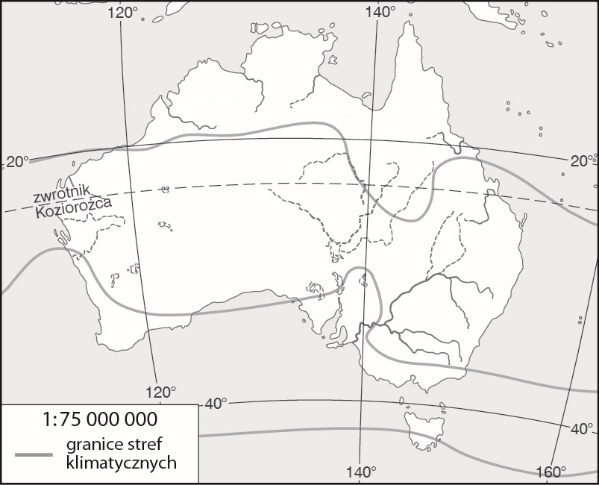 a) Podpisz na mapie konturowej wymienione obiekty geograficzne.Wielkie Góry Wododziałowe, 
zatoka Karpentaria, nizina Nullarbor, 
jezioro Erieb) Zakreskuj na mapie konturowej Australii obszar występowania klimatu podrównikowego.2. Dokończ zdanie. Wybierz odpowiedź A lub B 
i jej uzasadnienie: 1 albo 2. 	W Australii żyją liczne gatunki 3. Oceń prawdziwość informacji. Zaznacz P, jeśli informacja jest prawdziwa, lub F, jeśli jest fałszywa. Ćwiczenie 2/161Region StanówZjednoczonychObszar o znacznejkoncentracji przemysłuOśrodek przemysłuhigh-techDwa ośrodkiprzemysłoweTrzy gałęzie przemysłuprzetwórczegoZachódPołudniePółnocWschódLp.FirmaBranżaPrzykładowe produkty1.Coca-Cola Company Companynapoje gazowane, soki2.Google LLC3.Ford Motor4.The Walt Disney Company5.Microsoft6.Pfizer Incfarmaceutyczna7.Levi Strauss & Co.8.Calvin Klein Inc.9.McDonald’s Corporation10.Apple Inc.A.endemitów,ponieważ1.w plejstocenie obszar ten był objęty lądolodem.B.reliktów,ponieważ2.kontynent Australii bardzo wcześnie oddzielił się od prakontynentu Gondwany.1.W Australii występują ogromne zbiorniki wód podziemnych, czyli baseny artezyjskie.PF2.Na Nowej Zelandii występują fiordy 
i gejzery.PF3.Atol to rodzaj wulkanu występującego na obszarze Melanezji.PF4.W obrębie Oceanii wyróżniamy cztery główne regiony geograficzne.PF